„ლანჩხუთის მუნიციპალიტეტის ქონების სასყიდლიან სარგებლობაში გადაცემისას საწყისი წლიური ქირის ოდენობის განსაზღვრის შესახებ“ ლანჩხუთის მუნიციპალიტეტის საკრებულოს 2010 წლის 26 ნოემბრის №46 დადგენილებაში ცვლილების შეტანის თაობაზე          „ნორმატიული აქტების შესახებ“ საქართველოს კანონის მე–20 მუხლის შესაბამისად, ლანჩხუთის მუნიციპალიტეტის საკრებულო ადგენს: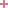 მუხლი 1მუხლი 1მუხლი 1 „ლანჩხუთის მუნიციპალიტეტის ქონების სასყიდლიან სარგებლობაში გადაცემისას საწყისი წლიური ქირის ოდენობის განსაზღვრის შესახებ“ ლანჩხუთის მუნიციპალიტეტის საკრებულოს 2010 წლის 26 ნოემბრის №46 დადგენილებაში (სსმ V, N59, 03.12.2010 წ. მუხ.1807. გვ. 219). შევიდეს შემდეგი ცვლილება:1. დადგენილების პირველი პუნქტის „ა.ე“ ქვეპუნქტი ჩამოყალიბდეს შემდეგი რედაქციით:   „ა.ე) ლანჩხუთის მუნიციპალიტეტის დასახლებათა შორის არეალებში გამავალი  „საერთაშორისო და შიდასახელმწიფოებრივი მნიშვნელობის საავტომობილო გზების ნუსხის დამტკიცების შესახებ’’ საქართველოს პრეზიდენტის 2011 წლის 27 მაისის N287 ბრძანებულებით განსაზღვრულ საერთაშორისო და შიდასახელმწიფოებრივი მნიშვნელობის საავტომობილო გზების 50 მეტრის რადიუსში (თითოეულ მხარეს)– 0,228 ლარი.“2. დადგენილების პირველი პუნქტის „ბ“ ქვეპუნქტი ჩამოყალიბდეს შემდეგი რედაქციით:     „ბ) სხვა უძრავ ნივთებზე– (გარდა მიწისა) „სახელმწიფო ქონების საპრივატიზებო საფასურის, საწყისი საპრივატიზებო საფასურისა და სარგებლობაში გადაცემის საფასურის განსაზღვრის წესის დამტკიცების შესახებ“ საქართველოს პრეზიდენტის 2012 წლის 27 სექტემბრის №898 ბრძანებულებით დამტკიცებული წესით განსაზღვრული ღირებულების არანაკლებ 5% ოდენობით“.მუხლი 2მუხლი 2მუხლი 2 დადგენილება ამოქმედდეს გამოქვეყნებისთანავე.